NUEVO CRONOGRAMA PARA POSTULANTES LÍDERES CAMPESINOS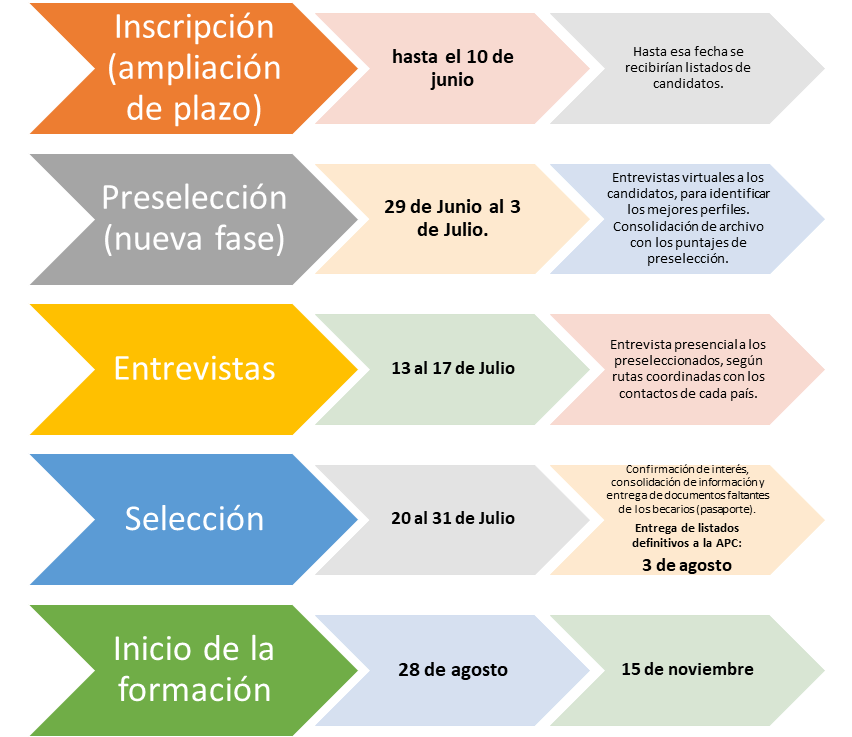 De antemano muchas gracias por su atención y oportuna respuesta. FUNDAPANACA